子どもたちへ建設業の未来を繋ぐために～『働きたい建設業』をつくる～アンケートご協力のお願い実施団体：全国建設青年会議「全国建設青年会議」は、日本全国の建設業に携わる若手経営者が一同に集まっている組織です。昨今の日本全体の問題として、「就業人口の減少」があげられます。私たち建設業界も同様で、就業者の高齢化と共に非常に大きな問題となっています。私たち全国建設青年会議では、よりよい建設業の未来をつくるため、またこれから建設業界を目指していく人たちに『働きたい建設業』という未来を繋ぐために、国や学校、地方公共団体と一緒になって取組みを進めています。その活動の一つとして、これから建設業界を背負っていく若い世代の人たちの生の声を吸い上げ、私たちの会社の、ひいては建設業界全体の就労環境の改善を図っていくためのアンケートを実施いたします。また、アンケートの中で私たちの建設業改革プロジェクト活動の一部も紹介しています！魅力ある建設業、魅力ある会社、魅力ある社員を創っていきます！是非、アンケートへのご協力を宜しくお願い致します。１．「在学中の学生」及び「現在就職している若手技術者（5年以内）」の方にお願い致します。２．回答に要する時間は５～１０分程度です。３．アンケートは　①インターネット　②紙　のどちらかで行います。①インターネットの場合はＰＣ、スマホどちらでも結構です。下記ＵＲＬまたはＱＲコードをご利用ください。②紙で行う場合は、別紙をご利用ください。（※学生用のみ）４．情報はアンケート集計以外の目的には使用しません。５．個人情報が特定されるような質問は記載しておりません。また、誰がどのような回答をしたのかは、わからないようになっております。　６．原則、お一人に付き１回答でお願いします。①学生用アンケート　　　　　　　　　　　　　　　②若手技術者用アンケートhttps://forms.gle/MJRkG5q2VzLz82T57　　　　　https://forms.gle/YSUXV7FqV5Bsbptp7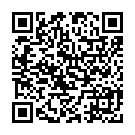 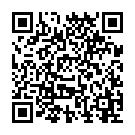 